15 апреля 2020 г.УРОК №6Тема: «Административно- общественный  контроль за охраной труда».Контроль — одна из основных функций системы управления за охраной труда.На прошлом уроке рассматривали Государственный контроль за охраной труда регламентируется нормами российского законодательства (статья №360 ТК РФ), кроме государственного есть ещё:Каждая организация в обязательном порядке должна обеспечивать безопасные условия работы сотрудников и проверять соблюдение этих условий (ст. 212, 217 ТК РФ). В этом заключается обязательный административный элемент проверочных мероприятий. На п.о.п существуе 3 ступенчатый контроль по охране труда.Административно-общественный-члены администрации+представители профсоюза.Трехступенчатая система проверочных мероприятий согласно СУОТ (система управления охраной труда):1-я ступень: мастер вместе с представителем профсоюза ежедневно проверяет свой производственный участок и устраняет выявленные нарушения, а наиболее квалифицированные и ответственные работники делают это самостоятельно; ЕЖЕДНЕВНО2-я ступень: начальник цеха (крупного производственного участка) вместе с представителями службы охраны труда предприятия обходит цех раз в неделю. Итоги проверки заносят в журнал административно-общественного контроля по охране труда, назначают ответственных лиц и мероприятия по устранению нарушений; ЕЖЕНЕДЕЛЬНО3-я ступень: комиссия организации рассматривает на ежемесячном заседании итоги работы за месяц, составляет акт о нарушениях, выносит рекомендации. ЕЖЕМЕСЯЧНОВсе замечания записываются в журналы 1 ступени, 2 ступени, 3 ступени.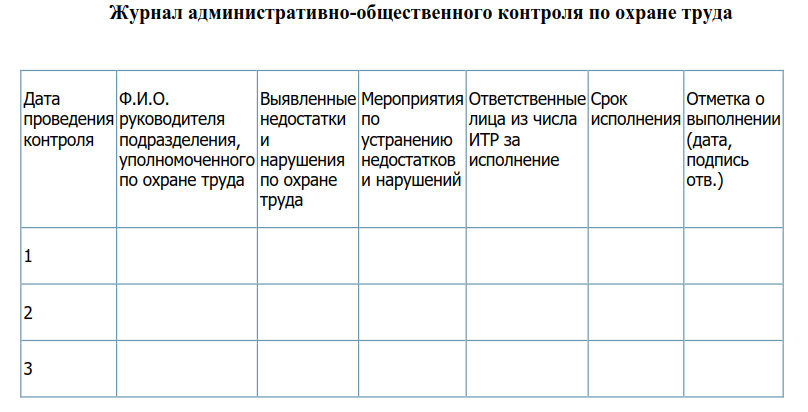   Задание 1.Заполните таблицу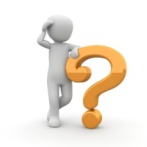 Выберите нарушения   1 ступени контроляКоллективный договор – локальный нормативный акт, регулирующий трудовые и социально-экономические отношения между нанимателями и работающими у него работниками (ТК РФ Статья 40. Коллективный договор).Назначение коллективного договора и соглашения- регулируют трудовые и связанные с ними отношения, позволяют обеспечить учет и согласование интересов и потребностей всех участников трудовых отношений в системе социального партнерства в сфере труда.Домашнее задание:работа  с ТК РФ.Домашнее задание:Учебная и нормативная документация для выполнения ДЗ1.ТК РФ2.Э.А. Арустамов  «Охрана труда в торговле» ст.16-18 (учебник можно читать в электронной библиотеке).Я на связи, возникающие вопросы могут быть разрешены в группе Повар 16 Ловозеро или по телефону 9095639696. Удачи.Ф.и.о обучающегосяУчебная дисциплина ОП.06 ОХРАНА ТРУДАПрофессия43.01.09  Повар, кондитерПреподавательМировова Елена Леоновнафотовыявленные недостатки и нарушения по охране труда1.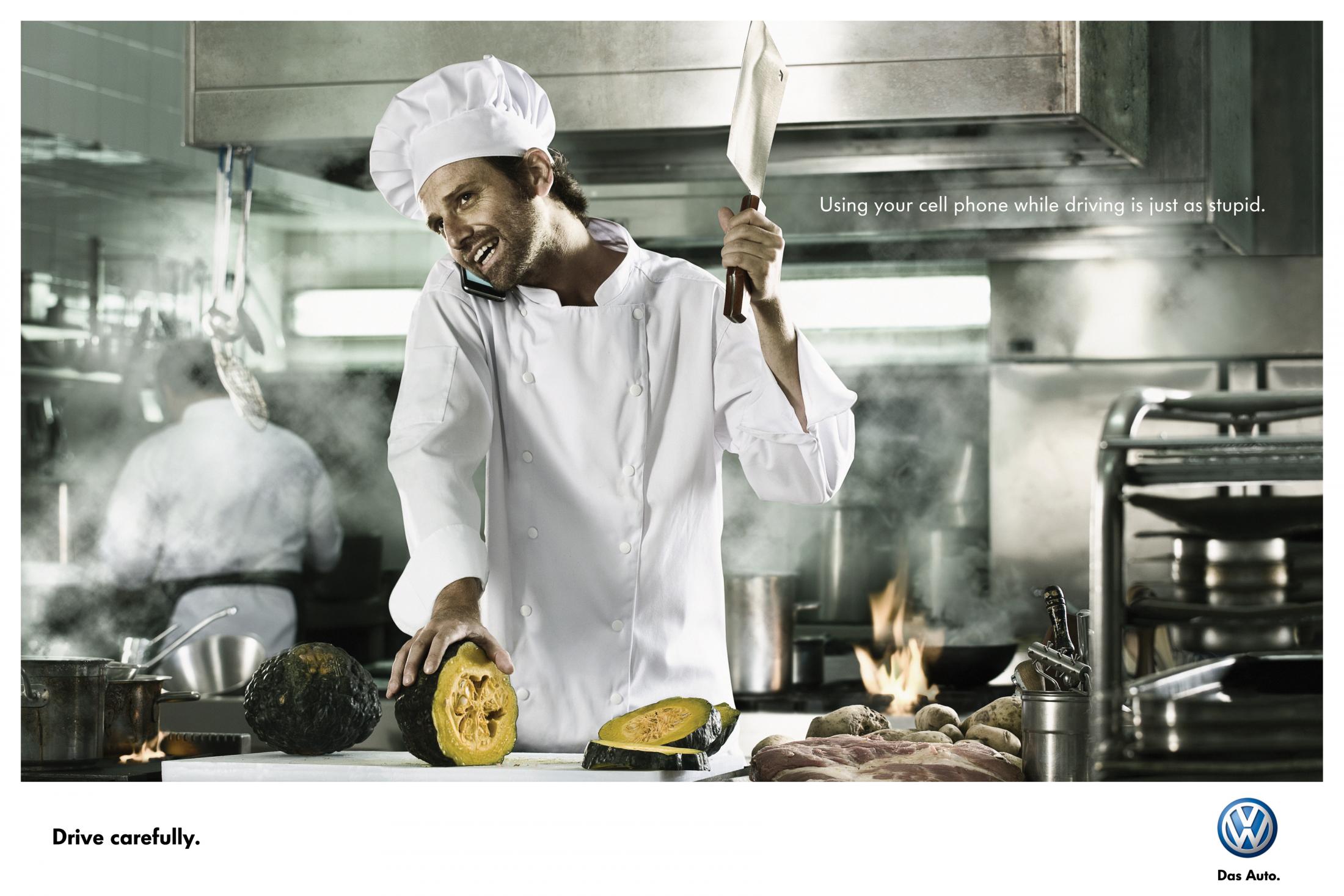 2.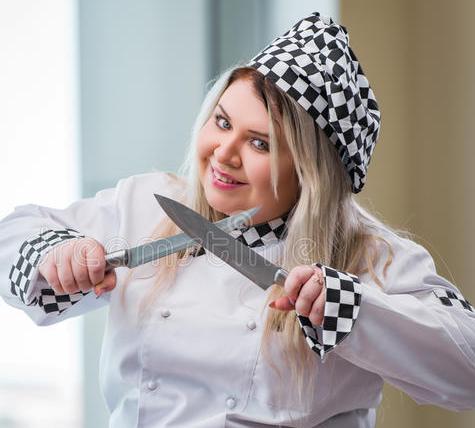 3.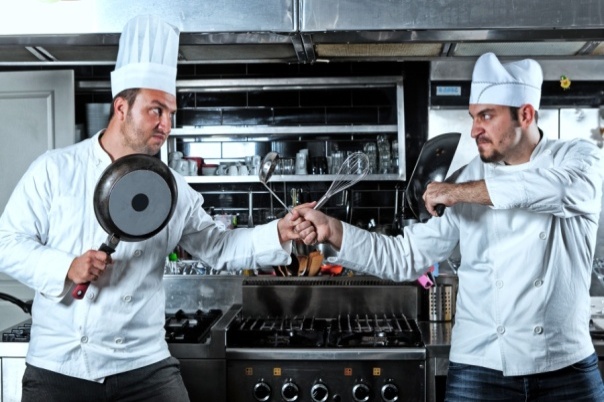 1.1. В трудовом праве письменный документ — соглашение между работником и работодателем, которое устанавливает их взаимные права и обязанности:а) трудовой договор 
б) трудовой контракт
в) договор труда2.При прекращении трудового договора работодатель обязан выдать работнику трудовую книжку в:а) течение 5-и дней после увольненияб) течение недели после увольненияв) день увольнения 3.При прекращении трудового договора работодатель обязан выдать работнику трудовую книжку в:а) течение 5-и дней после увольненияб) течение недели после увольненияв) день увольнения4.Трудовой договор заключается сроком не более…а) трех летб) пяти летв) двух лет5.При смене формы собственности организации коллективный договор сохраняет свое действие в течение ……..со дня перехода прав собственности (вставьте пропущенное слово)а) трех месяцевб) пяти месяцев) двух месяцев 6.Продолжительность ежедневной работы (смены) для инвалидов не может превышать:а) 5 часов;б) 7 часов;в) в соответствии с медицинским заключением.7.Какой вид инструктажа проводится при поступлении на работу:а) вводный;б) внеплановый;в) первичный на рабочем месте8.С какого возраста можно заключать трудовой договор  с несовершеннолетним работником?а) с 16-летнего возраста;б) с 15-летнего возраста;в) с 14-летнего возраста;9.Что считается прогулом?а) отсутствие на рабочем месте без уважительных причин в течении всего рабочего дня; б) отсутствие на рабочем месте без уважительных причин более двух часов подряд в течение рабочего дня. в) отсутствие на рабочем месте без уважительных причин более четырех часов подряд в течение рабочего дня10.Для работников в возрасте от 16 до 18 лет сокращенная продолжительность рабочего времени устанавливается:а) не более 24 часов в неделю;б) не более 36 часов в неделю;в) не более 35 часов в неделю